Table S1. Comparison of baseline characteristics between intervention and delayed intervention groups in SNAP-Tz shows that randomization held for most variables besides being Muslim and income allocation decision-making power: January 2016, n=548aCES-D: Center for Epidemiologic Studies Depression Scale(1); bcategories from Coates, Swindale & Bilinsky(2); cWealth tertile is based on asset index score, developed using principal component analysis from household’s ownerships of any land, metal roof, electricity, ox plow, solar panels, cell phone, radio, modern beds, mosquito net, books, bicycle, and cattle; ddependency ratio calculated as number of children (<14y) and elders (>65y)/number of household members between the ages of 15 and 64y; ecutoff from Antelman et. al.(3); fin past year; gWorld Bank indicator(4);  hmodified Women’s Empowerment in Agriculture Index(5).* p<0.05, †median (IQR) for non-normally distributed continuous variables.Table S2. Proportion of missing baseline information in SNAP-Tz is low (0-5%): January 2016, n=548aCES-D: Center for Epidemiologic Studies Depression Scale(1); bWealth tertile is based on asset index score, developed using principal component analysis from household’s ownerships of any land, metal roof, electricity, ox plow, solar panels, cell phone, radio, modern beds, mosquito net, books, bicycle, and cattle; cdependency ratio calculated as number of children (<14) and elders (>65)/number of household members between the ages of 15 and 64y; dcutoff from Antelman et. al.(3); ein past year; fWorld Bank indicator(4);  gmodified Women’s Empowerment in Agriculture Index(5).Table S3. Missingness of variables included in mediation analyses across 2016-2019 ranges from 0-20%, with more missing data in later years: SNAP-Tz, n=548aCES-D: Center for Epidemiologic Studies Depression Scale(1);b0,1,2,3 refer to time points used for mediation analyses: 0=2016, 1=2017, 2=2018, 3=2019; cAntelman et. al.(3); din past year; emodified Women’s Empowerment in Agriculture Index(5).Table S4. Attrition from SNAP-Tz from 2017-2019, by baseline characteristics among participants (n=548). Attrition was significantly different by ethnic group, age, and years resident in village, such that these characteristics were included in the imputation models.aCES-D: Center for Epidemiologic Studies Depression Scale(1); bWealth tertile is based on asset index score, developed using principal component analysis from household’s ownerships of any land, metal roof, electricity, ox plow, solar panels, cell phone, radio, modern beds, mosquito net, books, bicycle, and cattle;; cdependency ratio calculated as number of children (<14) and elders (>65)/number of household members between the ages of 15 and 64y; dcutoff from Antelman et. al.(3); eover past year; fWorld Bank indicator(4);  gmodified Women’s Empowerment in Agriculture Index(5). *p<0.05;  †median (IQR) for non-normally distributed continuous variables.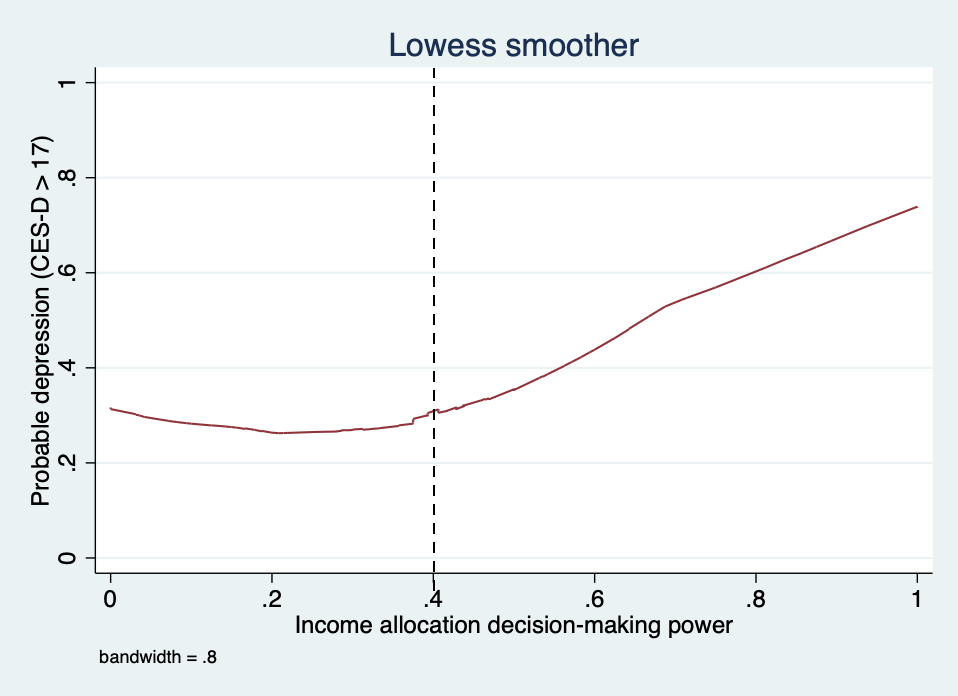 Figure S1. Lowess smoothing graph of the association between probable depression (0 or 1) and low (0-0.4) vs high (0.4-1) income allocation decision-making power scores at baseline of SNAP-Tz (January 2016), n=548. A linear relationship is apparent only among women with higher income allocation decision-making scores.  Table S5. The risk of probable depression (CES-D > 17) at baseline of SNAP-Tz (January 2016), in bivariate and multivariate models. Food insecurity, domestic violence experience, men’s involvement with household chores typically done by women, and higher income allocation decision-making power are significantly associated with greater likelihood of probable depression among smallholder farmers in Tanzania in multivariable regression when modeled as a continuous variable: [n=548]aWealth tertile is based on asset index score, developed using principal component analysis from household’s ownerships of any land, metal roof, electricity, ox plow, solar panels, cell phone, radio, modern beds, mosquito net, books, bicycle, and cattle; bDependency ratio is the number of children (<14 y) and elders (>65 y) divided by number of adult household members (15-64 y); ccutoff from Antelman et. al.(3); din past year; eWorld Bank indicator(4);  fmodified Women’s Empowerment in Agriculture Index(5). * p<0.05, **p<0.01.Table S6. Sensitivity Analysis: Mediation coefficient comparisons between models with probable depression as a (a) binary and (b) continuous outcome and with (1) or without (2) income-allocation decision-making power as a confounder. All models demonstrate similar effects of food insecurity as a mediator of the intervention’s impact on probable depression: SNAP-Tz, January 2016 - January 2019, n=548OR, odds ratio. CI, confidence interval. Β, regression coefficient. acutoff from Antelman et. al.(3); bmodified Women’s Empowerment in Agriculture Index(5); cmodelled as with spline at knot=0.4.References1. 	Radloff LS (1977) The CES-D Scale: A Self-Report Depression Scale for Research in the General Population. Appl Psychol Meas 1, 385–401.2. 	Coates J, Swindale A & Bilinsky P (2007) Household Food Insecurity Access Scale (HFIAS) for measurement of food access: indicator guide. Washington DC: Food and Nutrition Technical Assistance Project, Academy for Educational Development.3. 	Antelman G, Fawzi MCS, Kaaya S, et al. (2001) Predictors of HIV-1 serostatus disclosure: a prospective study among HIV-infected pregnant women in Dar es Salaam, Tanzania. Aids 15, 1865–1874.4. 	World Bank (2018) Women who believe a husband is justified in beating his wife when she burns the food (%). https://data.worldbank.org/indicator/SG.VAW.BURN.ZS (accessed December 2018).5. 	Malapit HJ, Pinkstaff C, Sproule K, et al. (2017) The Abbreviated Women’s Empowerment in Agriculture Index (A-WEAI). 56. Washington, DC: International Food Policy Research Institute (IFPRI).Control (N=275)Control (N=275)Intervention (N=273)Intervention (N=273)n or mean% or sdn or mean% or sdp-valueKey OutcomesProbable Depression (CES-Da >17)8832.008731.870.97Household Food Insecurity Access Scale (0-27)13.587.7813.918.090.63Household Food Insecurityb0.63   Food secure207.27259.16   Mild food insecurity165.82124.40   Moderate food insecurity124.3682.93   Severe food insecurity22782.5522883.52SociodemographicsPregnant00.0000.00--Farming as main occupation (ref: any other)27098.5526797.800.52Monogamous marital status (ref: polygamous)25191.2725191.940.78Nyaturu ethnic group (ref: other)26696.7326195.600.49Muslim (ref: Christian, Traditional African, none)19069.0921277.660.02*Wealth Tertilesc0.45   Poorest9434.188029.30   Middle9333.829635.16   Wealthiest8832.009735.53Dependency Ratiod†1.500.75-2.001.250.75-2.000.35Age (years)29.787.1929.947.840.35Years of education6.892.686.823.110.09Years lived in village7.737.498.048.250.67Adequate social support (≥3 out of 4)e22782.5521076.920.10Gender equityExperienced any domestic violencef6925.097828.570.42Attitude towards domestic violence (0-7)g†5.002.00-7.005.002.00-7.000.92Leisure time (hours)2.021.881.841.810.25Agricultural decision-making power (0-1)h†0.330.19-0.500.310.19-0.500.89Income allocation decision-making power (0-1)h†0.380.25-0.460.330.19-0.470.89Low income allocation decision-making power (<0.4)16158.5417664.460.04*Men’s involvement with household chores (0-1)0.370.280.390.290.50TotalMissing% MissingKey OutcomesProbable Depression (CES-Da >17)54800.00Household Food Insecurity Access Scale (0-27)54800.00SociodemographicsPregnant548152.74Farming as main occupation54810.18Monogamous marital status54800.00Nyaturu ethnic group54800.00Muslim54800.00Wealth Tertilesb54800.00   Poorest00.00   Middle00.00   Wealthiest00.00Dependency Ratioc54800.00Age (years)54810.18Years of education54810.18Years lived in village548101.82Adequate social support (≥3 out of 4)d54840.73Gender equityExperienced any domestic violencee54800.00Attitude towards domestic violence (0-7)f54800.00Leisure time (hours)54871.28Agricultural decision-making power (0-1)g54800.00Income allocation decision-making power (0-1)g548305.47Low income allocation decision-making power (<0.4)54800.00Men’s involvement with household chores (0-1)54800.00TotalMissing% MissingProbable Depression (CES-Da>17)1b548315.6625486111.1335487012.77Household Food Insecurity Access Scale (0-27)1548315.6625486211.3135485810.58Adequate social support (≥3 out of 4)c054840.731548315.6625486411.68Experienced any domestic violenced054800.001548315.6625486111.13Income allocation decision-making power (0-1)e0548305.471548325.8425486411.68Men’s involvement with household chores (0-1)054800.001548315.6625486612.04201720172017201720172018201820182018201820192019201920192019Present (N=517)Present (N=517)Missing (N=31)Missing (N=31)Present (N=489)Present (N=489)Missing (N=59)Missing (N=59)Present (N=487)Present (N=487)Missing (N=69)Missing (N=69)n or mean% or sdn or mean% or sdp-valuen or mean% or sdn or mean% or sdp-valuen or mean% or sdn or mean% or sdp-valueIntervention25749.711651.61 0.8424149.28 3254.24  0.4723648.54 4058.57  0.12Key OutcomesProbable Depression (CES-Da >17)16331.5312 38.71 0.4015832.31 1728.81  0.5915732.851825.71  0.98Household Food Insecurity Access Scale (0-27)13.867.8811.718.56 0.1413.857.8512.858.57 0.3613.947.9112.397.95 0.13SociodemographicsFarming as main occupation (ref: any other)50898.26 3096.77 0.5548198.365796.61  0.3447098.33 6897.14  0.49Monogamous marital status (ref: polygamous)47191.10 31100.00 0.0844991.82 5389.83 0.6043891.63 4091.43  0.95Nyaturu ethnic group (ref: other)50096.712787.10 <0.01*47496.93 5389.83 <0.01*46396.86 6491.43  0.03*Muslim (ref: Christian, Traditional African, none)38273.89 2064.52  0.2536073.62 4271.19  0.6935073.22 5274.29  0.85Wealth Tertilesb0.02*0.33 0.97   Poorest16431.72 1032.26 15431.49 2033.90 15131.59 2332.86    Middle17233.27 1754.84 16533.74 2440.68 16534.52 2434.29    Wealthiest18135.01 412.90 17034.76 1525.42 16233.89 2332.86Dependency Ratioc†1.330.80-2.001.000.50-1.50 0.121.500.80-2.001.000.50-2.00 0.251.500.80-2.001.000.50-2.00 0.14Age (years)30.127.5025.586.38<0.01*30.117.5027.81 7.33 0.03*30.357.4926.536.80<0.01*Years of education7.417.296.103.10 0.327.447.466.473.07 0.337.447.526.60 3.26 0.36Years lived in village8.077.974.685.22 0.02*8.167.965.616.70 0.02*8.308.075.045.60<0.01*Adequate social support (≥3 out of 4)d40979.112890.32  0.1338378.32 5491.53 0.02*37678.66 6187.14 0.10Gender EquityExperienced any domestic violencee14027.08 722.58  0.5813327.20 1423.73  0.5712726.57 2028.57  0.72Attitude towards domestic violence (0-7)f†5.002.0-7.002.000.00-7.00 0.125.002.00-7.005.0 1.00-6.00 0.215.002.00-7.004.001.00-6.00 0.28Leisure time (hours/day)1.921.862.101.76 0.601.911.872.151.72 0.351.901.842.131.90 0.34Agricultural decision-making power (0-1)g†0.330.19-0.500.310.19-0.50 0.750.310.19-0.500.310.25-0.50 0.450.310.17-0.500.320.25-0.50 0.35Income allocation decision-making power (0-1)g†0.360.19-0.500.310.17-0.44 0.300.360.21-0.470.340.19-0.50 0.760.360.21-0.470.350.25-0.50 0.91Men’s involvement with household chores (0-1)0.380.290.330.28 0.360.390.280.320.33 0.080.380.280.370.33 0.84VariableUnivariable β95% CIMultivariable β95% CIIntervention0.58(-1.48, 2.64)----Key Outcome VariableHousehold Food Insecurity Access Scale score (0-27)0.61**(0.46, 0.76)0.54**(0.40, 0.67)SociodemographicsFarming as main occupation (ref: any other)-1.37(-5.26, 2.53)----Monogamous marital status (ref: polygamous)3.85*(0.34, 7.36)----Nyaturu ethnic group (ref: other)-1.85(-9.11, 5.42)----Muslim (ref: Christian, Traditional African, none)-0.27(-2.6, 2.05)----Wealth Tertilesa   PoorestRef------   Middle-1.81(-4.07, 0.45)----   Wealthiest-1.16(-3.94, 1.61)----Dependency Ratiob0.03(-0.03, 0.09)----Age (years)0.17*(0.03, 0.32)----Years of education-0.01(-0.15, 0.13)----Years lived in village 0.12(-0.002, 0.24)----Adequate social support (≥3 out of 4)c-1.42(-4.03, 1.18)-1.79(-3.97, 0.58)Gender equityExperienced any domestic violenced7.27**(5.03, 9.50)5.06**(2.75, 7.36)Attitude towards domestic violence (0-7)e0.57**(0.18, 0.96)----Leisure time (hours)-0.12(-0.82, 0.57)----Agricultural decision-making power (0-1)f5.49*(0.30, 10.67)----Income allocation decision-making power (0-1)f4.91*(0.06, 9.76)----Income allocation decision-making power (0-0.4]-6.55(-16.78, 3.67)----Income allocation decision-making power (0.4-1)17.67**(8.71, 26.63)7.78*(0.25, 15.32)Men’s involvement with household chores (0-1)-7.02**(-10.28, -3.76)-3.42*(-6.33, -0.51)Outcome = probable depression (CES-D > 17)Outcome = probable depression (CES-D > 17)Outcome = probable depression (CES-D > 17)Outcome = probable depression (CES-D > 17)Outcome = CES-D scoresOutcome = CES-D scoresOutcome = CES-D scoresOutcome = CES-D scores1a2a2a1b1b2b2bOR95% CIOR95% CIβ95% CIβ95% CINatural Indirect Effect Estimate0.900.83, 0.950.890.85, 0.94-0.52-0.75, -0.27-0.53-0.72, -0.28Natural Direct Effect Estimate0.630.47, 0.800.650.51, 0.81-1.92-2.52, -1.22-1.81-2.66, -1.30Total Effect Estimate0.570.43, 0.700.580.46, 0.76-2.50-2.98, -1.76-2.39-3.15, -1.94Controlled for:     Social Supportayesyesyesyes    Experienced any domestic violencebyesyesyesyes    Income allocation decision-making powercyesnoyesno     Men’s involvement with household choresyesyesyesyes